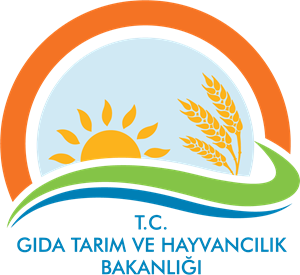 SU ÜRÜNLERİ ÜRETİMİNE YÖNELİK DESTEKLEME SÜRECİ İŞ AKIŞ ŞEMASIBİRİMİLM.BSÜ.ŞMAŞEMA NO:GTHB.32.İLM.İKS/KYS.AKŞ.12.12HAZIRLAYANONAYLAYANİKS/KYS SORUMLUSU